HINDAMISSTANDARD KELNER, TASE 4Sisukord:Üldine informatsioonHindamiskriteeriumidHindamise korraldusHindamisjuhend hindajaleVormid hindajaleTeatamistähtajadTööriided ja töövahendidHindamisjuhend (taotlejale ja hindajale)Üldine informatsioonHindamisstandard on koostatud kelner, tase 4 kutse taotlejate kompetentsuse hindamiseks.4. taseme kelner valmistab ette teenindusprotsessi, seades valmis serveerimiseks vajalikud vahendid. Teenindusprotsessi jooksul võtab vastu kliendid, esitleb tooteid ja teenuseid, nõustab kliente ning võtab vastu tellimusi. Kelner valmistab jooke ning serveerib toite ja jooke, suhtleb klientidega sõbralikult ja lähtuvalt heast tavast. Teenindusprotsessi lõpetamisel arveldab klientidega, küsib tagasisidet ja saadab kliendid ära positiivset kliendikontakti hoides. Vastutab teenindusprotsessi toimimise eest, töötab meeskonnas ja juhendab abikelnerit. Tunneb ettevõtte tooteid ja teenuseid.Hinnatakse järgmisi kompetentse lävendi tasemel:Töö planeerimine ja korraldaminetöökoha ettevalmistamine ja korrashoidkoostöö köögigakoristus- ja puhastustöödeelkatete tegemineTeenindamine ja müügitööklientide vastuvõtmine ja soovide väljaselgitaminetellimuse vastuvõtmine, vormistamine ja edastaminejookide ja toitude serveerimineteenindussituatsiooni lõpetaminecatering ja peoteenindus5. kaupade ja vahendite tellimine, vastuvõtmine ja kontrollimine.Läbivad kompetentsidtäidab ja kontrollib tööohutus- ja toiduohutusnõudeid, kannab nõuetekohast vormiriietust, on teadlik esmaabi võimalustest ning oskab käituda tulekahju korralsuhtleb klientidega ja kolleegidega sõbralikult ja lähtuvalt heast tavast;oskab eesti keelt tasemel B1 ja inglise keelt tasemel A2kasutab elektroonilisi seadmeid ja võrke ning loob ja haldab faile, tekstidokumente, tabeltöötlusrakendusiväärtustab oma kutseala ning on orienteeritud kvaliteetsele töötulemusele ja tegutseb iseseisvalton ettevõtlik, oskab lahendada probleemekohaneb oma töös muutuvate oludega, jagab informatsiooni; osaleb degustatsioonidel ja koolitustel hoides end kursis turul toimuva, uute trendide ja suundadegahoiab korras kasutatavaid töövahendeid ja seadmeidHindamine viiakse läbi hindamiskeskuses. Hindamist teostab erinevatest hindamise osapooltest koosnev hindamiskomisjon. Hindamiskomisjonis on esindatud töömaailma ja koolitaja esindajad. Hindamiskomisjon on vähemalt kolmeliikmeline.HindamiskriteeriumidKelner, tase 4 hindamiskriteeriumid: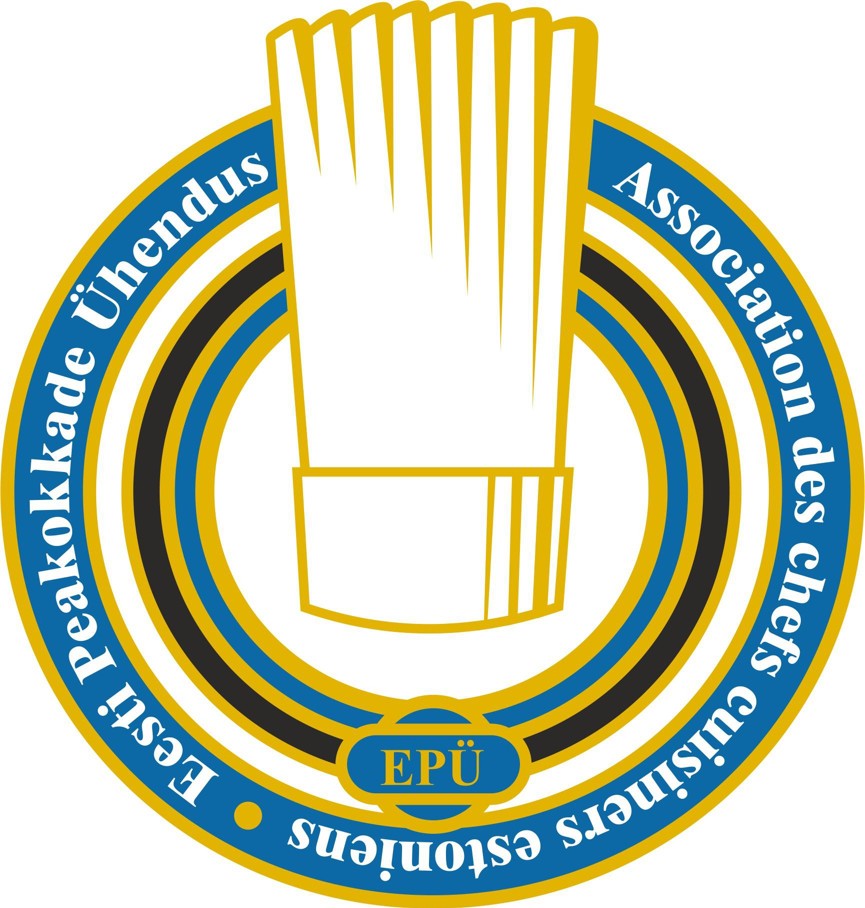 Hindamise korraldusHindamine viiakse läbi kutse andja poolt tunnustatud hindamiskeskuses, töökohaga võimalikult lähedases keskkonnas kindlaks määratud ajal. Hindamine toimub kolmes etapis.1. etapp. Hindamine õppetöö käigusHindamiskriteeriumidtäidab ja kontrollib tööohutus- ja toiduohutusnõudeid, kannab nõuetekohast vormiriietust, on teadlik esmaabi võimalustest ning oskab käituda tulekahju korralkasutab elektroonilisi seadmeid ja võrke ning loob ja haldab faile, tekstidokumente, tabeltöötlusrakendusion ettevõtlik, oskab lahendada probleemekohaneb oma töös muutuvate oludega, jagab informatsiooni; osaleb degustatsioonidel ja koolitustel hoides end kursis turul toimuva, uute trendide ja suundadegaplaneerib tööaja vastavalt töögraafikulehoiab korras kasutatavaid töövahendeid ja seadmeidkoristab tööks kasutatavad teenindusalad vajaminevate puhastusvahenditegapeseb nõusid ja vajalike tarvikuidkirjeldab vastavalt tööjuhisele vajaminevaid kaupu ja vahendeidjälgib	tööks	vajalikke	varusid,	vajaminevate	kaupade	ja	vahendite uuendamisvajadustvõtab kaupu vastu vastavalt tööülesandelejuhendab oma tegemiste kõrvalt abikelneritkirjeldab erinevate rahvaste toidukultuuride eripäravõtab tellimusi vastu, vormistades ning edastades tellimuse kokkulepitud üksuselekohandab laua eelkatet vastavalt kliendi poolt tellitulesuhtleb klientidega ja kolleegidega sõbralikult ja lähtuvalt heast tavastkasutab kassat lähtuvalt etteantud tööülesandestvalmistab lihtsamaid segujooke, kohvi- ja teejooke, valides asjakohased töövahendidkoristab oma töökoha ja kasutatud tööpinnad, seades korda teenindussaali järgmiseks katteks/päevaksvormistab päeva/vahetuse kokkuvõtted vastavalt tööjuhistelekirjeldab ürituse korraldamist ja vajaliku infoga tutvumistseab valmis teenindusruumid vastavalt etteantud juhistele;jälgib ruumide ja laudade puhtust kogu ürituse ajal;koristab, komplekteerib ja ladustab üritusel kasutatavad vahendid vastavalt etteantud juhistele;korrastab teenindusruumid vastavalt etteantud juhistele;suhtleb inglise keeles tasemel A22. etapp. Temaatilise laua planeerimine ja intervjuuHindamiskriteeriumidplaneerib tööaja vastavalt tööülesandele ning kirjeldab oma tegevusteks vajalikke töövahendeidõpilane tutvustab ennast hindamiskomisjoniletutvustab menüüd vastavalt tööülesandeleväärtustab oma kutseala ning on orienteeritud kvaliteetsele töötulemusele ja tegutseb iseseisvaltpakub lahendusi kliendi erisoovide ja vajaduste rahuldamiseks3. etapp. Laua katmine ja teenindussituatsioonHindamiskriteeriumidvalmistab ette lauakatmisvahendid ja katab laua vastavalt tööjuhisele järgides laua katmise põhimõtteidvõtab vastu kliendi, suunates ta söögisaali ja juhatades laudaselgitab välja kliendi vajadused tutvustades toidu- ja joogikaartiserveerib toite ja jooke kasutades töö käigus taldrikute kandmisvõtet;kasutab töö käigus taldrikute koristusvõtet;käsitleb töö käigus kandikut;avab ja serveerib vett pudelist;avab veinipudeli ja serveerib veini;serveerib leiba/saia;suhtleb klientidega jälgides klienditeeninduse põhimõtteidsuhtleb eesti keeles tasemel B1korrastab laua, järgides asjakohaseid töövõtteidküsib ja kogub klientide tagasisidet teenindusprotsessi kohta, pakub lahendusi vastavalt tööjuhiselearveldab vastavalt tööjuhiselelõpetab positiivselt kliendikontakti, lähtudes kliendikesksest teenindusest.serveerib leiba/saia;suhtleb klientidega jälgides klienditeeninduse põhimõtteidsuhtleb eesti keeles tasemel B1korrastab laua, järgides asjakohaseid töövõtteidküsib ja kogub klientide tagasisidet teenindusprotsessi kohta, pakub lahendusi vastavalt tööjuhiselearveldab vastavalt tööjuhiselelõpetab positiivselt kliendikontakti, lähtudes kliendikesksest teenindusest.Kõikide hindamisetappide positiivne tulemus loeb Kelner 4 kutseeksami sooritatuks.4. Hindamisjuhend hindajaleEnne hindamist:Tutvugekelneri, tase 4 kutsestandardiga,kompetentsipõhise hindamise mõistete ja põhimõtetega,kutse andmise korraga,hindamise üldise informatsiooniga,hindamiskriteeriumidega,hindamismeetoditega,hindamisülesannetega,hindamise korraldusega,hindamisel kasutatavate vormidega. Hindamise ajaljälgige igat taotlejat hindamisprotsessis personaalselt,täitke iga taotleja kohta personaalne hindamisvorm,esitage vajadusel küsimusi hindamiskriteeriumide täitmise osas,hinnake iga hindamiskriteeriumi järgi,vormistage hindamistulemus iga hindamiskriteeriumi kohta. Hindamise järelandke taotlejale konstruktiivset tagasisidet,vormistage hindamistulemus.5. Vormid hindajaleTaotleja personaalsed hindamistabelidVorm 1. Taotleja kompetentside hindamineetapp. Temaatilise laua planeerimine ja intervjuuTaotleja nimi:Hindamise aeg:Hindamise koht:Hindaja:Intervjuu käigus hinnatakse veel hindamata jäänud kriteeriume. Hindamistulemus: (Positiivne / Negatiivne)Tagasiside taotlejale:Vorm 2. Taotleja kompetentside hindamineetapp. Laua katmine ja  teenindussituatsioonTaotleja nimi:Hindamise aeg:Hindamise koht:Hindaja:*Vastavalt loosi tulemusele hinnatakse ühte punktidest 16 – 18.Hindamistulemus: (Positiivne / Negatiivne) Tagasiside taotlejale:TeatamistähtajadNõutud dokumendid (Lisa 1, lisa 2) esitatakse 1 kuu enne eksami toimumise kuupäeva.Tööriided ja töövahendidKutseeksami sooritaja tuleb eksamile isiklike ametiriietega.Kelneritööks vajalikud individuaalsed töövahendid (kirjutusvahendid, märkmepaber, korgitser) võtab eksami sooritaja kaasa.Vajalikud seadmed ja lauakatmiseks mõeldud vahendid on eksamil olemaLisa 1. Planeerimistöö põhiPakutavate roogade ja jookide tutvustus…………………………………………………………………………………………………..…………………………………………………………………………………………………..…………………………………………………………………………………………………..…………………………………………………………………………………………………..…………………………………………………………………………………………………..…………………………………………………………………………………………………..…………………………………………………………………………………………………..…………………………………………………………………………………………………..Vajaminevad vahendid laua katmiseks:Lauaplaan 2-le külalisele:Kirjelda lühidalt punktidena laua katmist:……………………………………………………………………………………………..……………………………………………………………………………………………..……………………………………………………………………………………………..……………………………………………………………………………………………..……………………………………………………………………………………………..……………………………………………………………………………………………..………………………………………………………………………………………………Palju kulub aega ettevalmistustöödeks ja katmiseks? ………… ja ………….Lisa 2.Toidutalumatuse probleemidega kliendid:Täistaimetoitlasest klientLaktovegetaarlasest klientGluteenitalumatust põdev klientLaktoositalumatuse kerge häirega klientLaktoositalumatuse eriti raske häirega klientTsitrusviljade allergiaga klientLaktoosi ja gluteenitalumatust korraga põdev klientMunaallergiaga klientPähkliallergiaga klient 10.Ovovegetaarlasest klientKliendisituatsioon:Paku erikliendile sobilikke roogade asendusi/ võimalusi/ lahendusi.*kutseeksami jooksul on eksamikomisjoni liikmetel õigus küsida koolihindamisetapi tõendavaid materjaleLisa 3.Rahvusvahelisi kokteiliretsepte vaata kindlasti IBA kodulehelt (International Bartenders Association)https://iba-world.com/category/iba-cocktails/TegevusnäitajaHindamiskriteeriumidTÖÖ PLANEERIMINE JA KORRALDAMINETÖÖ PLANEERIMINE JA KORRALDAMINETegevusnäitajad:planeerib tööaja vastavalt töögraafikule;valmistab ette oma töökoha, varustab selle vajalike töövahenditega ja hoiab oma töökoha korras, vajadusel orienteerub ümber;täpsustab menüüd ja päevapakkumisi, vajadusel orienteerub ümber;puhastab ning korrastab ruume vastavalt puhastusplaanile;peseb vajadusel nõusid ja vajalikke tarvikuid vastavalt etteantud juhistele;juhendab vajadusel abikelnerit nõude ja serveerimisvahendite pesemisel, seadmete ja nõudepesuvahendite kasutamises;valmistab ette lauakatmisvahendid ja teeb nõudmistele vastava eelkatte;kontrollib vajalike töövahendite olemasolu ja vajadusel juhendab abikelneri tööd;jälgib tööks vajaminevate kaupade ja vahendite olemasolu ning teavitab muutustest otsesele juhile;võtab kaupu vastu vastavalt volitustele ning paigutab need vastavalt juhistele.planeerib tööaja vastavalt töögraafikule ja tööülesandele ning kirjeldab oma tegevusteks vajalikke töövahendeidtutvustab menüüd vastavalt tööülesandelekoristab tööks kasutatavad teenindusalad vajaminevate puhastusvahenditegapeseb nõusid ja vajalike tarvikuidvalmistab ette lauakatmisvahendid ja katab laua vastavalt tööjuhisele järgides laua katmise põhimõtteidkirjeldab vastavalt tööjuhisele vajaminevaid kaupu ja vahendeidjälgib tööks vajalikke varusid, vajaminevate kaupade ja vahendite uuendamisvajadustvõtab kaupu vastu vastavalt tööülesandelejuhendab oma tegemiste kõrvalt abikelneritTEENINDAMINE JA MÜÜGITÖÖTEENINDAMINE JA MÜÜGITÖÖalustab kliendikontakti positiivselt, on teenindusvalmis ja suhtleb kliendiga, suunab kliendid söögisaali ja juhatab lauda;selgitab välja kliendi vajadused, tundes toiduvalmistamise aluseid, tervisliku ja eritoitumise aluseid, erinevate rahvaste toidukultuuri eripära pakub kliendi erisoovidele ja - vajadustele lahendusi oma vastutusala piires;võtab vastu kliendi, tutvustades ennast, suunates ta söögisaali ja juhatades laudaselgitab välja kliendi vajadused tutvustades toidu- ja joogikaarti ning pakkudes lahendusi kliendi erisoovide ja vajaduste rahuldamisekskirjeldab erinevate rahvaste toidukultuuride eripäravõtab tellimuse vastu, vormistades ningedastades tellimuse kokkulepitud üksuseletutvustab ja soovitab toidu- ning joogikaartides olevad toite ja jooke ning ettevõttes pakutavaid tooteid;võtab tellimuse vastu, vormistab ning edastab tellimuse vastavalt nõuetele;kohandab ja kontrollib eelkatet vastavalt tellimusele, vajadusel juhendab eelkatete kohandamist;teeb kassatoiminguid lähtuvalt oma tööülesannetest;valmistab lihtsamaid segujooke, kohvi- ja teejooke, valides asjakohased töövahendid;serveerib toite ja jooke kasutades asjakohaseid töövõtteid, vajadusel juhendab serveerimist;küsib ja kogub klientide tagasisidet teenindusprotsessi kohta, pakub lahendusi oma vastutusala piires ning edastab selle otsesele juhile;esitab nõuetekohase arve ja teeb kassatoiminguid oma vastutusala piires;saadab kliendi ära positiivset kliendikontakti hoides, vajadusel abistab klienti;vormistab päeva/vahetuse kokkuvõtte vastavalt ettevõtte juhistele;tutvub ürituse korraldamiseks ja läbiviimiseks vajaliku infoga ja peab seda meeles ning seab valmis teenindusruumid vastavalt etteantud juhistele;suhtleb klientidega jälgides klienditeeninduse põhimõtteid;serveerib toite ja jooke, kasutades asjakohaseid töövõtteid;jälgib ruumide ja laudade puhtust kogu ürituse ajal;koristab, komplekteerib ja ladustab üritusel kasutatavad vahendid vastavalt etteantud juhistele;korrastab teenindusruumid vastavalt etteantud juhistele.kohandab laua eelkatet vastavalt kliendi poolt tellitulekasutab kassat lähtuvalt etteantud tööülesandestvalmistab lihtsamaid segujooke, kohvi- ja teejooke, valides asjakohased töövahendidserveerib toite ja jooke kasutades töö käigus taldrikute kandmisvõtet; taldrikute koristusvõtet; kandiku käsitlemist; veepudeli avamist ja serveerimist; veinipudeli avamist ja serveerimist; leiva/saia serveerimistsuhtleb klientidega jälgides klienditeeninduse põhimõtteidkorrastab laua, järgides asjakohaseid töövõtteidküsib ja kogub klientide tagasisidet teenindusprotsessi kohta, pakub lahendusi vastavalt tööjuhiselearveldab vastavalt tööjuhiselelõpetab positiivselt kliendikontakti, lähtudes kliendikesksest teenindusestkoristab oma töökoha ja kasutatud tööpinnad, seades korda teenindussaali järgmiseks katteks/päevaksvormistab päeva/vahetuse kokkuvõtted vastavalt tööjuhistelekirjeldab ürituse korraldamist ja vajaliku infoga tutvumistseab valmis teenindusruumid vastavalt etteantud juhistelejälgib ruumide ja laudade puhtust kogu ürituse ajalkoristab, komplekteerib ja ladustab üritusel kasutatavad vahendid vastavalt etteantud juhistelekorrastab teenindusruumid vastavalt etteantud juhistele.HindamismeetodHindamise korraldusOsalemine praktilises töös õppekeskkonnasHinnatakse läbi praktilise töö õppekeskkonnas. Eksamikeskus registreerib eksami kutseregistri keskkonnas (kutseregister.ee) ning sellega tõendab kutset omistavale organisatsioonile esimese etapi hindamise läbimist.HindamismeetodHindamise korraldusTööplaani koostamine ja selle esitlemineTaotleja saab lähteülesande (kolmekäiguline menüü, pudelivee ja veiniga) vorm vt. lisa 1.Koostab kirjalikult tööplaani. Selgitab välja köögi võimalused toidutalumatusega klientide teenindamiseks (kuni 30 minutit)Taotleja tutvustab ennast, esitleb intervjuu käigus planeerimistööd ja vastab täiendavatele küsimustele ühele komisjoni liikmele (kuni 20 min) (sh lahendab ülesande toidutalumatuse teemal. Vtlisa 2)HindamisülesanneHindamise korraldusTaotleja valmistab ette oma töökoha, teeb eksamimenüüle vastava eelkatte ning lahendab teenindussituatsiooni.Taotleja valib ja valmistab ette oma töökoha vajalike vahenditega.Taotleja teeb nõuetekohase eelkatte kahele kliendile. Vajadusel vastab täiendavalt hindaja küsimustele. (15 min)Taotleja teenindab kliente teenindussituatsioonisLoosimise tulemusena valmistab ja serveerib mõlemale külalisele ühte alljärgnevast nimekirjast:Vahuvein aperitiiviksKokteil etteantud nimekirjast (lisa 3)Kohv – (americano, cappuccino, caffe latte, espresso, doppio, flat white)Vajadusel Taotleja vastab hindaja täpsustavatele küsimustele.Protsessi pikkus 60 minutit.HindamiskriteeriumHindamiskriteeriumHinnangHinnangHindamiskriteeriumHindamiskriteeriumTäidetudMitte täidetud/ põhjendus1.Taotleja tutvustab ennast2.tutvustab menüüd vastavalt tööülesandele3.kirjeldab oma tegevusteks vajalikke töövahendeid ning planeerib tööaja vastavalt tööülesandele4.väärtustab oma kutseala ning on orienteeritudkvaliteetsele töötulemusele ja tegutseb iseseisvalt5.pakub lahendusi kliendi erisoovide ja vajaduste rahuldamiseksHindamiskriteeriumHindamiskriteeriumHinnangHinnangHindamiskriteeriumHindamiskriteeriumTäidetudMitte täidetud/põhjendus1valmistab ette lauakatmisvahendid ja katab lauavastavalt tööjuhisele järgides laua katmise põhimõtteid2võtab vastu kliendi, suunates ta söögisaali ja juhatades lauda3selgitab välja kliendi vajadused tutvustades toidu- ja joogikaarti ning4serveerib toite ja jooke kasutades töö käigus taldrikute kandmisvõtet5kasutab töö käigus taldrikute koristusvõtet;6käsitleb töö käigus kandikut;7avab ja serveerib vett pudelist;8avab veinipudeli ja serveerib veini;9serveerib leiba/saia;10suhtleb klientidega jälgides klienditeeninduse põhimõtteid11suhtleb eesti keeles tasemel B112korrastab laua, järgides asjakohaseid töövõtteid13küsib ja kogub klientide tagasisidetteenindusprotsessi kohta, pakub lahendusi vastavalt tööjuhisele14arveldab vastavalt tööjuhisele15lõpetab positiivselt kliendikontakti, lähtudes kliendikesksest teenindusest.16*Avab vahuveinipudeli ja serveerib vahuveini;17* Valmistab kokteili ja serveerib kokteili ette antud retsepti põhjal18*Valmistab kohvijoogid ja serveerib kohvijoogidDRY MARTINI / GIBSONBefore Dinner / Enne lõuna kokteil5 cl Gin1 cl Kuiv vermutSeguklaasis segada koostisosadjääga ja kurnata eeljahutatudkokteiliklaasi.Kaunistus roheline oliiv / pärlsibul.Sidrunikoore eeterlik õli.TOM COLLINSAll Day Cocktail / kogupäevakokteil4 cl London Dry gin1 cl Suhkrusiirup2 cl Värskelt pressitud sidrunimahlPikenduseks soodavesiKomponendid šeikida jääga jakurnata high-ball klaasi jääle.Pikendada soodaveega.Kaunistus kirss, sidrunKAMIKAZEAll Day Cocktail / kogupäevakokteil3 cl Viin3 cl Triple sec või Cointreau2 cl Värskelt pressitud laimimahlKomponendid šeikida tugevaltrohke jääga ja kurnata jahutatudkokteiliklaasi. Kaunistus laimikoorROB ROY / MANHATTANBefore dinner / Enne lõuna kokteil5 cl Scotch / Usa viski2 cl Rosso Vermut2 dashi Angostura bitterSeguklaasis segada koostisosadjääga ja kurnata eeljahutatudkokteiliklaasi.Kaunistus kirss.COSMOPOLITANAll Day Cocktail / kogupäevakokteil3 cl Sidruniviin2 cl Cointreau3 cl Jõhvikamahl1 cl Värskelt pressitud laimimahlKomponendid šeikida ja kurnataeeljahutatud kokteiliklaasi.Kaunistus laim.CAIPIRINHA/ CAIPIROSCAAll Day Cocktail / kogupäevakokteil4 cl Cachaca / Viin2 baarilusikat suhkurMuddlerdada oldfashioned klaasislaim ja suhkur. Täida klaaspurujääga ning valada pealeCachaca/ Viin, segada.DAIQUIRIBefore dinner/ Enne lõuna kokteil4 cl Hele rumm2 cl Värskelt pressitud laimimahl1 cl SuhkrusiirupKomponendid šeikida ja kurnataeeljahutatud kokteiliklaasi.APPLE MARTINIAll Day Cocktail / kogupäevakokteil3 cl Sidruniviin2 cl Sour Apple3 cl Õunamahl1 cl Värskelt pressitud sidrunimahlKomponendid šeikida ja kurnataeeljahutatud kokteiliklaasi.Kaunistus õun.SIDECARAll Day Cocktail / kogupäevakokteil4 cl Konjak2 cl Triple Sec või Cointreau2 cl Värskelt pressitud sidrunimahlKomponendid šeikida tugevaltrohke jääga ja kurnata jahutatudkokteiliklaasiNEGRONIBefore Dinner/ Enne lõuna kokteil2 cl London Dry Gin2 cl Campari2 cl Rosso VermutEhitada otse viskiklaasi jääle, sega.Kaunistus apelsin.MARGARITAAll Day Cocktail/ kogupäevakokteil4 cl Tequila2 cl Cointreau1 cl Värskelt pressitud laimimahlKomponendid šeikida jääga jakurnata soolaäärisegakokteiliklaasi. Kaunistus laim.SEX ON THE BEACHLongdrink / kogupäeva kokteil4 cl Vodka2 cl Virsikuliköör4 cl Jõhvikamahl4 cl ApelsinimahlKomponendid šeikida tugevaltrohke jääga ja kurnatajääkuubikutega täidetud hiball võiHurricane klaasi. Kaunistusapelsiniviil ja kokteilikirss.AMERICANOBefore Dinner/ Enne lõuna kokteil2 cl Campari2 cl Rosso Vermut2 cl SoodavesiEhitada otse viskiklaasi jääle,segada. Kaunistus apelsinWHITE LADYAll Day Cocktail/ kogupäevakokteil4 cl London Dry Gin2 cl Cointreau1 cl Värskelt pressitud sidrunimahlKomponendid šeikida ja kurnataeeljahutatud kokteilklaasi.Kaunistus kokteilkirss.MOJITOLongdrink / kogupäeva kokteil4 cl Rumm1 cl Suhkrusiirup5 -6 Mündilehte4 LaimisektoritPikenduseks gaseeritud vesiHighball klaasi. Laim+ münt õrnaltpressida, lisada jää, rumm, vesi.SegadaBRONXBefore Dinner/ Enne lõuna kokteil3 cl London Dry Gin1 cl Rosso Vermut1 cl Extra Dry Vermut2 cl Värske apelsinimahlKomponendid šeikida ja kurnataeeljahutatatud kokteiliklaasi.Kaunistus apelsin.GRASSHOPPERAfter Dinner Cocktail / pealelõunakokteil3 cl Créme de cacao3 cl Créme de menthe3 cl KoorKomponendid šeikida rohke jäägaja kurnata jahutatud kokteiliklaasiI LOVE YOUAfter Dinner Cocktail / pealelõunakokteil3 cl Kahlua3 cl Cherry Heering3 cl KoorKomponendid šeikida tugevalt jakurnata jahutatud kokteiliklaasi.Kaunista kokteilikirsiga.BLOODY MARYLongdrink / kogupäeva kokteil4 cl Viin1 cl Värskelt pressitud sidrunimahl2 -3 dashi WorcesterTabascoSool, piparTomatimahlKas segatakse või šeigitaksekoostisosad, serveeritakse highballklaasiBLACK RUSSIAN/ WHITE RUSSIANAfter Dinner Cocktail / pealelõunakokteil4 cl Viin2 cl KahluaMõõta komponendid oldfashioned klaasi, mis on täidetudjääkuubikutega. Segada õrnalt.White Russian- lisada pinnale4 cl koort ja segada õrnaltGODFATHERAfter Dinner/ pealelõuna kokteil3 cl Scotch viski3 cl AmarettoViskiklaasi otse jääle, segadaGOLDEN DREAMAfter Dinner Cocktail / pealelõunakokteil2 cl Galliano2 cl Triple sec2 cl Värskelt pressitudapelsinimahl2 cl KoorKomponendid šeikida rohke jäägaja kurnata jahutatud kokteiliklaasiBRANDY ALEXANDERAfter Dinner Cocktail / pealelõunakokteil3 cl Brändi2 cl Créme de Cacao3 cl KoorKomponendid šeikida tugevalt jakurnata jahutatud kokteiliklaasiWHISKY SOUR / GIN SOUR6 cl - Bourbon whisky 3 cl – sidrunimahl2 cl – suhkrusiirup1 munavalgeŠeigi munavalge sheikeris ilma jääta vahtulisa komponendid ja seigi segamini lisa jää ja sheigi korralikult.Topeltkurnamine (streiner + sõel)APEROL SPRITZ/Limoncello Spritz6 cl aperol / limoncello10 cl proseccoTörtsuke vettKlaas jääd täis, lisa poolrattaks lõigatud apelsin/sidrun, vala klaasi aperol/limoncello, vala prosecco, lisa vesiSega ja serveeriBellini / Mimosa4 cl virsiku / 75 apelsini  mahla10 cl proseccoVala vahuveiniklaasi mahl ja peale prosecco.Serveeri